Recipe Template:Recipe Rubric/CriteriaRecipe Rubric/CriteriaRecipe Rubric/CriteriaAreas Needing SupportStandard Criteria: Proficiency for this taskAdvanced: Evidence of Exceeding StandardsComplete list of all necessary ingredientsIncludes how each ingredient is prepared(diced, minced, etc)Includes quantity of each ingredient needed in metric (ml)Ingredient list items present in order of use in the recipePreparation method is written in the order the recipe needs to be prepared so all items are completed at the same time (eg: items that take longer to prepare done first)Included the size and type of bowls, pots, pans, utensils etc. needed for preparing itemsIncluded the temperature of the oven first, if bakingIncluded how items are cooked (baked, sauteed, fried, etc) & cooking times for all itemsInclude the number of people the recipe is forProvide general recipe tipsInclude which vitamins and minerals are predominant in recipeDescribe which cooking technique you need to apply for the recipeSuggest complimentary garnishesSuggest adaptations to recipe for different dietsProvide interesting historical information about ingredients Provide a nutrition label for recipeTitle                                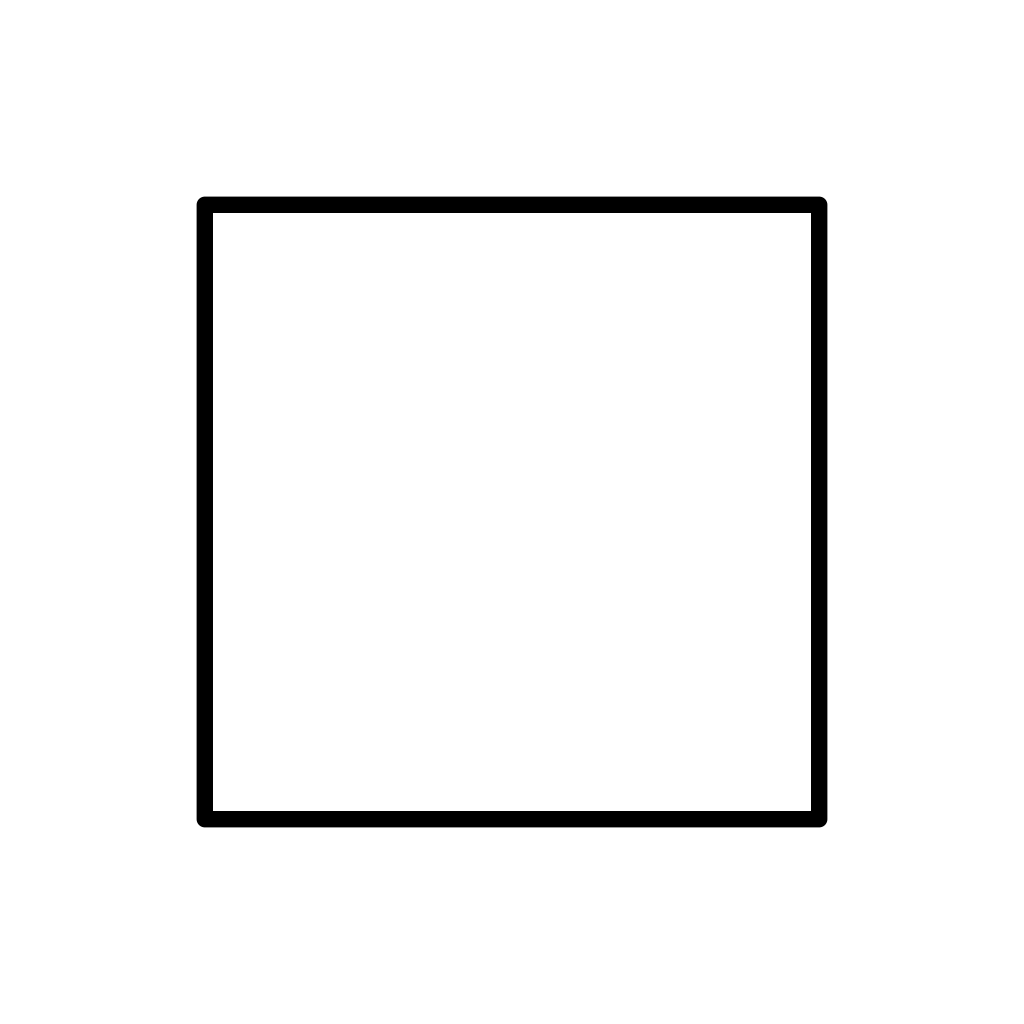 Ingredients:Preparation Method: